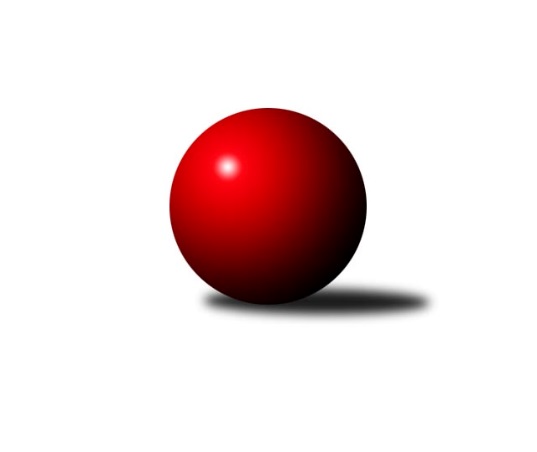 Č.8Ročník 2017/2018	4.11.2017Nejlepšího výkonu v tomto kole: 2741 dosáhlo družstvo: TJ Sokol Duchcov BKrajský přebor Ústeckého kraje 2017/2018Výsledky 8. kolaSouhrnný přehled výsledků:KK Hvězda Trnovany C	- TJ Slovan Vejprty	1:7	2378:2541	4.0:8.0	3.11.TJ Sokol Duchcov B	- TJ Lokomotiva Ústí n. L. B	8:0	2741:2525	9.0:3.0	3.11.SKK Bílina	- KO Česká Kamenice	5:3	2406:2384	7.0:5.0	4.11.TJ Elektrárny Kadaň B	- TJ VTŽ Chomutov B	7:1	2674:2522	8.0:4.0	4.11.Sokol Ústí n. L.	- TJ Sokol Údlice	3:5	2373:2425	5.0:7.0	4.11.TJ Lokomotiva Žatec	- TJ Teplice Letná B	6:2	2474:2439	7.0:5.0	4.11.ASK Lovosice	- TJ SK Verneřice 	6:2	2384:2369	8.0:4.0	4.11.Tabulka družstev:	1.	TJ Sokol Duchcov B	8	7	0	1	47.5 : 16.5 	62.5 : 33.5 	 2567	14	2.	TJ Elektrárny Kadaň B	8	6	1	1	45.0 : 19.0 	56.0 : 40.0 	 2530	13	3.	TJ Sokol Údlice	8	5	1	2	42.0 : 22.0 	64.0 : 32.0 	 2549	11	4.	KO Česká Kamenice	8	5	0	3	37.0 : 27.0 	50.0 : 46.0 	 2496	10	5.	TJ Slovan Vejprty	8	5	0	3	34.0 : 30.0 	51.5 : 44.5 	 2449	10	6.	ASK Lovosice	8	5	0	3	34.0 : 30.0 	45.5 : 50.5 	 2393	10	7.	TJ Lokomotiva Žatec	8	4	0	4	36.0 : 28.0 	56.0 : 40.0 	 2431	8	8.	Sokol Ústí n. L.	8	4	0	4	32.5 : 31.5 	44.5 : 51.5 	 2438	8	9.	TJ Teplice Letná B	8	3	0	5	29.0 : 35.0 	47.0 : 49.0 	 2468	6	10.	SKK Bílina	8	3	0	5	26.5 : 37.5 	46.5 : 49.5 	 2416	6	11.	TJ VTŽ Chomutov B	8	3	0	5	25.5 : 38.5 	45.5 : 50.5 	 2487	6	12.	TJ Lokomotiva Ústí n. L. B	8	2	0	6	25.0 : 39.0 	40.0 : 56.0 	 2457	4	13.	KK Hvězda Trnovany C	8	2	0	6	17.0 : 47.0 	32.0 : 64.0 	 2239	4	14.	TJ SK Verneřice	8	1	0	7	17.0 : 47.0 	31.0 : 65.0 	 2458	2Podrobné výsledky kola:	 KK Hvězda Trnovany C	2378	1:7	2541	TJ Slovan Vejprty	Jitka Šálková	 	 215 	 222 		437 	 1:1 	 446 	 	233 	 213		Jakub Hudec	Pavlína Kubitová	 	 172 	 204 		376 	 1:1 	 426 	 	227 	 199		Martin Budský	Milan Nový	 	 201 	 218 		419 	 1:1 	 393 	 	211 	 182		Jiří Augustovič	Lenka Bůžková	 	 200 	 203 		403 	 1:1 	 420 	 	220 	 200		Miroslav Farkaš	Miroslava Zemánková	 	 175 	 197 		372 	 0:2 	 411 	 	195 	 216		Milan Uher	Michal Bůžek	 	 186 	 185 		371 	 0:2 	 445 	 	225 	 220		Josef Hudecrozhodčí: Nejlepší výkon utkání: 446 - Jakub Hudec	 TJ Sokol Duchcov B	2741	8:0	2525	TJ Lokomotiva Ústí n. L. B	Miroslava Žáková	 	 223 	 241 		464 	 2:0 	 441 	 	217 	 224		Josef Matoušek	Jiří Semelka	 	 209 	 224 		433 	 1:1 	 420 	 	211 	 209		Filip Turtenwald	František Kopecký	 	 220 	 211 		431 	 1:1 	 398 	 	175 	 223		Milan Vik	Pavel Šporer	 	 196 	 269 		465 	 1:1 	 439 	 	231 	 208		Eugen Škurla	Dalibor Dařílek	 	 218 	 230 		448 	 2:0 	 428 	 	212 	 216		Josef Málek	Markéta Hofmanová	 	 252 	 248 		500 	 2:0 	 399 	 	198 	 201		Jiří, ml. Trojan ml.rozhodčí: Nejlepší výkon utkání: 500 - Markéta Hofmanová	 SKK Bílina	2406	5:3	2384	KO Česká Kamenice	Martin Vích	 	 215 	 196 		411 	 2:0 	 359 	 	183 	 176		Jiří Malec	Zdeněk Vítr	 	 196 	 235 		431 	 2:0 	 377 	 	194 	 183		Miloš Martínek	Jiří Pavelka	 	 206 	 202 		408 	 1:1 	 435 	 	200 	 235		Karel Kühnel	Pavlína Černíková	 	 196 	 195 		391 	 2:0 	 361 	 	177 	 184		Vladislav Janda	Gerhard Schlögl	 	 205 	 204 		409 	 0:2 	 439 	 	212 	 227		Tomáš Malec	Martin Čecho	 	 174 	 182 		356 	 0:2 	 413 	 	205 	 208		Petr Šmelhausrozhodčí: Nejlepší výkon utkání: 439 - Tomáš Malec	 TJ Elektrárny Kadaň B	2674	7:1	2522	TJ VTŽ Chomutov B	Jaroslav Seifert	 	 210 	 238 		448 	 2:0 	 379 	 	169 	 210		Stanislav Novák	Pavel Bidmon	 	 243 	 228 		471 	 2:0 	 441 	 	230 	 211		Lenka Nováková	Robert Ambra	 	 253 	 178 		431 	 1:1 	 419 	 	228 	 191		Petr Lukšík	Petr Dvořák	 	 207 	 244 		451 	 2:0 	 392 	 	191 	 201		Filip Prokeš	Antonín Onderka	 	 224 	 240 		464 	 1:1 	 462 	 	234 	 228		Zdeněk Novák	Zdeněk Hošek	 	 206 	 203 		409 	 0:2 	 429 	 	217 	 212		Stanislav, st. Šmíd st.rozhodčí: Nejlepší výkon utkání: 471 - Pavel Bidmon	 Sokol Ústí n. L.	2373	3:5	2425	TJ Sokol Údlice	Petr Málek	 	 215 	 213 		428 	 1:1 	 420 	 	218 	 202		Petr Mako	Milan Schoř	 	 174 	 200 		374 	 0.5:1.5 	 401 	 	201 	 200		Emil Campr	Petr, ml. Kunt ml.	 	 192 	 190 		382 	 0.5:1.5 	 405 	 	215 	 190		Blažej Kašný	Petr, st. Kunt st.	 	 194 	 177 		371 	 0:2 	 433 	 	231 	 202		Martin Vondráček	Jindřich Wolf	 	 198 	 224 		422 	 2:0 	 375 	 	189 	 186		Vladimír Hurník	Petr Bílek	 	 193 	 203 		396 	 1:1 	 391 	 	218 	 173		Miroslav Zítekrozhodčí: Nejlepší výkon utkání: 433 - Martin Vondráček	 TJ Lokomotiva Žatec	2474	6:2	2439	TJ Teplice Letná B	Antonín Čaboun	 	 223 	 222 		445 	 2:0 	 401 	 	210 	 191		Rudolf Březina	Iveta Ptáčková	 	 195 	 208 		403 	 2:0 	 383 	 	193 	 190		Ladislav Čecháček	Radek Goldšmíd	 	 200 	 168 		368 	 0:2 	 437 	 	243 	 194		Milan Hnilica	Jiří Jarolím	 	 208 	 228 		436 	 2:0 	 385 	 	191 	 194		Karel Bouša	Václav Tajbl st.	 	 196 	 206 		402 	 0:2 	 436 	 	216 	 220		Tomáš Čecháček	Zdeněk, st. Ptáček st.	 	 211 	 209 		420 	 1:1 	 397 	 	182 	 215		Ladislav Sedlákrozhodčí: Nejlepší výkon utkání: 445 - Antonín Čaboun	 ASK Lovosice	2384	6:2	2369	TJ SK Verneřice 	Jaroslav Ondráček	 	 212 	 194 		406 	 2:0 	 368 	 	176 	 192		Ladislav, ml. Elis ml.	Tomáš Charvát *1	 	 183 	 202 		385 	 1:1 	 378 	 	172 	 206		Pavlína Sekyrová	Jaroslav Chot	 	 197 	 203 		400 	 2:0 	 392 	 	190 	 202		Miroslav Zítka	Ladislav Zalabák	 	 201 	 209 		410 	 2:0 	 359 	 	178 	 181		Eduard Šram	Miloš Maňour	 	 210 	 186 		396 	 0:2 	 455 	 	216 	 239		Patrik Kukeně	Petr Kalina	 	 205 	 182 		387 	 1:1 	 417 	 	201 	 216		Daniel Sekyrarozhodčí: střídání: *1 od 51. hodu Zdeněk ŠimáčekNejlepší výkon utkání: 455 - Patrik KukeněPořadí jednotlivců:	jméno hráče	družstvo	celkem	plné	dorážka	chyby	poměr kuž.	Maximum	1.	Martin Vršan 	TJ Sokol Údlice	454.25	301.3	152.9	1.3	4/5	(478)	2.	Jaroslav Verner 	TJ Sokol Údlice	448.75	301.5	147.3	4.9	4/5	(478)	3.	Patrik Kukeně 	TJ SK Verneřice 	445.50	307.7	137.8	3.6	5/6	(466)	4.	Tomáš Malec 	KO Česká Kamenice	445.00	295.6	149.4	2.9	6/6	(483)	5.	Stanislav, st. Šmíd  st.	TJ VTŽ Chomutov B	443.56	294.8	148.8	2.4	6/6	(482)	6.	Antonín Onderka 	TJ Elektrárny Kadaň B	441.50	292.5	149.0	3.4	4/4	(480)	7.	František Kopecký 	TJ Sokol Duchcov B	439.00	300.6	138.4	4.0	5/5	(465)	8.	Jiří Semelka 	TJ Sokol Duchcov B	438.40	289.9	148.6	4.2	5/5	(469)	9.	Markéta Hofmanová 	TJ Sokol Duchcov B	437.63	296.8	140.8	3.3	4/5	(503)	10.	Petr Dvořák 	TJ Elektrárny Kadaň B	435.75	300.7	135.1	6.4	4/4	(494)	11.	Pavel Šporer 	TJ Sokol Duchcov B	434.08	299.4	134.7	4.6	4/5	(477)	12.	Zdeněk Novák 	TJ VTŽ Chomutov B	432.47	293.3	139.1	6.0	5/6	(462)	13.	Daniel Sekyra 	TJ SK Verneřice 	431.00	301.9	129.1	4.4	6/6	(457)	14.	Petr Bílek 	Sokol Ústí n. L.	430.92	287.7	143.3	4.1	3/4	(450)	15.	Zdeněk Hošek 	TJ Elektrárny Kadaň B	430.20	292.1	138.1	5.1	4/4	(481)	16.	Martin Budský 	TJ Slovan Vejprty	429.20	299.7	129.5	5.2	5/6	(460)	17.	Miroslava Žáková 	TJ Sokol Duchcov B	428.50	297.5	131.0	6.1	4/5	(464)	18.	Josef Hudec 	TJ Slovan Vejprty	428.50	297.9	130.6	8.0	6/6	(452)	19.	Jakub Hudec 	TJ Slovan Vejprty	427.72	288.8	138.9	5.5	6/6	(449)	20.	Karel Kühnel 	KO Česká Kamenice	427.33	290.8	136.6	6.4	6/6	(443)	21.	Filip Turtenwald 	TJ Lokomotiva Ústí n. L. B	425.75	298.5	127.3	6.5	4/6	(437)	22.	Josef Málek 	TJ Lokomotiva Ústí n. L. B	425.67	292.7	133.0	5.9	5/6	(466)	23.	Petr Mako 	TJ Sokol Údlice	425.10	290.9	134.3	6.2	5/5	(458)	24.	Jan Salajka 	TJ Teplice Letná B	423.50	277.3	146.2	5.1	4/5	(442)	25.	Emil Campr 	TJ Sokol Údlice	422.35	294.3	128.1	6.9	5/5	(465)	26.	Václav Ajm 	TJ Lokomotiva Ústí n. L. B	422.33	293.5	128.8	4.8	4/6	(476)	27.	Petr Šmelhaus 	KO Česká Kamenice	421.44	297.9	123.6	8.4	6/6	(445)	28.	Pavel Bidmon 	TJ Elektrárny Kadaň B	419.95	292.0	128.0	6.6	4/4	(473)	29.	Jindřich Formánek 	TJ Sokol Duchcov B	419.20	291.4	127.8	10.4	5/5	(460)	30.	Zdeněk, st. Ptáček  st.	TJ Lokomotiva Žatec	418.55	289.7	128.9	7.0	4/4	(468)	31.	Martin Vondráček 	TJ Sokol Údlice	418.31	287.6	130.8	6.2	4/5	(452)	32.	Ladislav Zalabák 	ASK Lovosice	417.60	287.0	130.6	5.3	3/4	(439)	33.	Milan Hnilica 	TJ Teplice Letná B	417.44	292.1	125.3	6.2	4/5	(438)	34.	Tomáš Čecháček 	TJ Teplice Letná B	416.80	287.5	129.3	5.7	5/5	(436)	35.	Filip Prokeš 	TJ VTŽ Chomutov B	415.73	291.7	124.1	8.5	5/6	(434)	36.	Eugen Škurla 	TJ Lokomotiva Ústí n. L. B	415.50	287.8	127.7	7.9	6/6	(465)	37.	Rudolf Březina 	TJ Teplice Letná B	413.67	287.9	125.8	8.1	5/5	(439)	38.	Petr Málek 	Sokol Ústí n. L.	413.30	289.4	123.9	5.0	4/4	(428)	39.	Milan Schoř 	Sokol Ústí n. L.	413.00	294.2	118.8	11.0	3/4	(446)	40.	Petr Lukšík 	TJ VTŽ Chomutov B	412.78	288.0	124.8	8.3	6/6	(437)	41.	Miloš Martínek 	KO Česká Kamenice	412.33	292.0	120.3	7.3	6/6	(477)	42.	Miroslav Zítek 	TJ Sokol Údlice	411.13	291.5	119.6	8.6	4/5	(435)	43.	Jiří, ml. Trojan  ml.	TJ Lokomotiva Ústí n. L. B	410.88	288.6	122.3	8.3	4/6	(443)	44.	Lukáš Uhlíř 	SKK Bílina	410.88	292.6	118.3	5.9	4/4	(442)	45.	Tomáš Charvát 	ASK Lovosice	409.92	287.5	122.4	11.3	4/4	(457)	46.	Lenka Nováková 	TJ VTŽ Chomutov B	409.89	287.3	122.6	7.2	6/6	(441)	47.	Milan Uher 	TJ Slovan Vejprty	407.61	285.2	122.4	8.1	6/6	(454)	48.	Jindřich Wolf 	Sokol Ústí n. L.	406.60	296.5	110.1	11.2	4/4	(438)	49.	Jiří Jarolím 	TJ Lokomotiva Žatec	405.67	283.4	122.2	6.4	3/4	(436)	50.	Václav Tajbl  st.	TJ Lokomotiva Žatec	405.55	291.6	114.0	8.3	4/4	(434)	51.	Jaroslav Chot 	ASK Lovosice	404.10	282.3	121.9	6.8	4/4	(436)	52.	Martin Čecho 	SKK Bílina	401.87	285.5	116.4	7.7	3/4	(423)	53.	Robert Ambra 	TJ Elektrárny Kadaň B	401.55	281.0	120.6	6.9	4/4	(445)	54.	Petr, ml. Kunt  ml.	Sokol Ústí n. L.	399.89	280.2	119.7	9.0	3/4	(418)	55.	Martin Vích 	SKK Bílina	399.38	282.9	116.5	10.1	4/4	(442)	56.	Lukáš Zítka 	TJ SK Verneřice 	399.00	280.8	118.2	8.3	4/6	(419)	57.	Pavlína Černíková 	SKK Bílina	399.00	285.4	113.6	12.2	3/4	(443)	58.	Stanislav Novák 	TJ VTŽ Chomutov B	398.63	273.0	125.6	9.6	4/6	(425)	59.	Petr Kalina 	ASK Lovosice	397.95	282.9	115.1	8.4	4/4	(427)	60.	Gerhard Schlögl 	SKK Bílina	397.13	284.5	112.6	8.1	3/4	(414)	61.	Miroslav Farkaš 	TJ Slovan Vejprty	395.50	288.6	106.9	12.4	4/6	(444)	62.	Petr, st. Kunt  st.	Sokol Ústí n. L.	395.33	280.5	114.8	8.1	4/4	(440)	63.	Iveta Ptáčková 	TJ Lokomotiva Žatec	394.90	280.6	114.3	8.0	4/4	(428)	64.	Eduard Šram 	TJ SK Verneřice 	394.75	285.5	109.3	10.5	4/6	(418)	65.	Nataša Feketi 	TJ Elektrárny Kadaň B	394.17	281.1	113.1	9.6	3/4	(431)	66.	Ladislav Čecháček 	TJ Teplice Letná B	393.93	277.9	116.1	10.3	5/5	(435)	67.	Radek Goldšmíd 	TJ Lokomotiva Žatec	393.92	274.9	119.0	5.9	3/4	(424)	68.	Miroslav Zítka 	TJ SK Verneřice 	393.75	286.8	107.0	11.3	4/6	(424)	69.	Jitka Šálková 	KK Hvězda Trnovany C	393.50	275.4	118.1	9.2	5/5	(461)	70.	Jiří Malec 	KO Česká Kamenice	392.75	280.0	112.8	10.5	4/6	(433)	71.	Pavlína Sekyrová 	TJ SK Verneřice 	392.00	280.9	111.1	11.6	5/6	(451)	72.	Jaroslav Ondráček 	ASK Lovosice	391.05	283.3	107.8	11.4	4/4	(434)	73.	Ladislav, ml. Elis  ml.	TJ SK Verneřice 	391.00	278.1	112.9	11.3	5/6	(420)	74.	Vladislav Janda 	KO Česká Kamenice	387.63	274.1	113.5	8.4	4/6	(421)	75.	Jiří Pavelka 	SKK Bílina	386.63	280.8	105.9	9.5	4/4	(413)	76.	Miloš Maňour 	ASK Lovosice	381.27	260.3	121.0	7.1	3/4	(416)	77.	Jiří Augustovič 	TJ Slovan Vejprty	377.40	264.2	113.2	11.6	5/6	(410)	78.	Lenka Bůžková 	KK Hvězda Trnovany C	364.07	262.9	101.1	17.1	5/5	(403)	79.	Miroslava Zemánková 	KK Hvězda Trnovany C	361.05	258.0	103.1	10.5	5/5	(391)	80.	Michal Bůžek 	KK Hvězda Trnovany C	322.50	234.3	88.3	20.5	4/5	(379)		Tomáš Zahálka 	TJ Lokomotiva Ústí n. L. B	457.75	312.8	145.0	4.0	2/6	(472)		Antonín Čaboun 	TJ Lokomotiva Žatec	451.00	307.3	143.7	3.3	2/4	(457)		Josef Matoušek 	TJ Lokomotiva Ústí n. L. B	448.50	297.5	151.0	5.0	2/6	(456)		Daniel Žemlička 	TJ SK Verneřice 	443.00	288.0	155.0	7.0	1/6	(443)		Miroslav Náhlovský 	KK Hvězda Trnovany C	441.00	300.5	140.5	4.7	2/5	(469)		Martin Bergerhof 	KK Hvězda Trnovany C	440.00	294.0	146.0	5.3	2/5	(464)		Zdeněk Vítr 	SKK Bílina	438.75	300.0	138.8	5.0	2/4	(457)		Jaroslav Seifert 	TJ Elektrárny Kadaň B	433.50	296.5	137.0	5.5	2/4	(448)		Lubomír Ptáček 	TJ Lokomotiva Žatec	430.50	295.5	135.0	7.0	2/4	(446)		Martin Soukup 	TJ Teplice Letná B	430.00	288.0	142.0	6.0	1/5	(430)		Miroslav Vondra 	SKK Bílina	425.75	292.3	133.5	4.8	2/4	(437)		Emil Kirschdorf 	TJ Lokomotiva Ústí n. L. B	425.00	301.0	124.0	6.0	1/6	(425)		Zdeněk Verner 	TJ Lokomotiva Žatec	424.00	308.0	116.0	9.0	1/4	(424)		Milan Vik 	TJ Lokomotiva Ústí n. L. B	422.67	276.7	146.0	3.0	3/6	(443)		Věra Šimečková 	KO Česká Kamenice	420.50	287.5	133.0	2.5	2/6	(445)		Michaela Šuterová 	TJ Lokomotiva Žatec	417.50	291.5	126.0	6.5	1/4	(427)		Jaroslav Kuneš 	Sokol Ústí n. L.	417.00	287.0	130.0	8.0	1/4	(417)		Dalibor Dařílek 	TJ Sokol Duchcov B	414.38	292.3	122.1	8.0	2/5	(457)		Blažej Kašný 	TJ Sokol Údlice	413.00	292.5	120.5	5.0	2/5	(421)		Milan Šelicha 	TJ SK Verneřice 	412.50	285.0	127.5	6.5	1/6	(419)		Zdeněk, ml. Ptáček  ml.	TJ Lokomotiva Žatec	411.00	298.0	113.0	6.0	1/4	(411)		Josef Jiřinský 	TJ Teplice Letná B	409.58	261.9	147.7	7.4	3/5	(424)		Vladimír Hurník 	TJ Sokol Údlice	407.17	288.3	118.8	8.2	2/5	(458)		Ladislav Sedlák 	TJ Teplice Letná B	405.67	279.7	126.0	6.7	3/5	(435)		Viktor Žďárský 	TJ VTŽ Chomutov B	405.50	288.5	117.0	9.0	2/6	(427)		Jaroslav Filip 	TJ Teplice Letná B	405.00	289.0	116.0	8.0	1/5	(405)		Petr, st. Zalabák  st.	ASK Lovosice	403.00	293.5	109.5	12.0	2/4	(416)		Ladislav, st. Elis  st.	TJ SK Verneřice 	402.00	285.0	117.0	8.5	2/6	(430)		Milan Nový 	KK Hvězda Trnovany C	400.58	282.4	118.2	8.8	3/5	(419)		Tomáš Šaněk 	SKK Bílina	400.00	261.0	139.0	10.0	1/4	(400)		Karel Beran 	KO Česká Kamenice	400.00	293.0	107.0	10.5	1/6	(400)		Zdeněk Janda 	KO Česká Kamenice	396.50	284.3	112.3	7.0	2/6	(410)		Viktor Kováč 	Sokol Ústí n. L.	396.00	291.0	105.0	10.0	1/4	(396)		Michal Dvořák 	TJ Lokomotiva Žatec	395.00	254.0	141.0	5.0	1/4	(395)		Rudolf Podhola 	SKK Bílina	391.00	268.0	123.0	9.0	1/4	(391)		Pavel Vaníček 	TJ VTŽ Chomutov B	391.00	268.0	123.0	10.0	1/6	(391)		Josef Korbelík 	TJ Sokol Údlice	391.00	270.0	121.0	7.0	1/5	(391)		Miroslav Hilzensauer 	TJ Sokol Duchcov B	386.00	272.5	113.5	10.0	2/5	(402)		Karel Bouša 	TJ Teplice Letná B	385.00	280.0	105.0	7.0	1/5	(385)		Dančo Bosilkov 	TJ VTŽ Chomutov B	384.00	268.0	116.0	14.0	1/6	(384)		Pavlína Kubitová 	KK Hvězda Trnovany C	381.83	274.7	107.2	10.8	3/5	(426)		Milan Daniš 	TJ Sokol Údlice	381.00	274.0	107.0	9.0	1/5	(381)		Arnošt Werschall 	TJ Slovan Vejprty	381.00	278.7	102.3	10.7	3/6	(416)		Marie Juklová 	TJ Lokomotiva Ústí n. L. B	379.00	273.7	105.3	11.0	3/6	(385)		Johan Hablawetz 	TJ Slovan Vejprty	377.00	267.5	109.5	8.5	2/6	(384)		Jiří Pulchart 	Sokol Ústí n. L.	374.75	256.0	118.8	9.0	2/4	(410)		František Ajm 	TJ Lokomotiva Ústí n. L. B	372.00	274.0	98.0	12.0	1/6	(372)		Pavel Vacinek 	TJ Lokomotiva Žatec	372.00	275.0	97.0	8.0	1/4	(372)		Karel Sottner 	TJ Lokomotiva Ústí n. L. B	367.00	253.0	114.0	10.5	2/6	(397)		Rudolf Hofmann 	TJ Lokomotiva Žatec	355.00	268.0	87.0	19.0	1/4	(355)		Pavel Wágner 	ASK Lovosice	349.00	269.0	80.0	17.0	1/4	(349)		Lucie Johannisová 	KK Hvězda Trnovany C	345.00	250.0	95.0	10.0	1/5	(345)		Jiří, st. Trojan  st.	TJ Lokomotiva Ústí n. L. B	339.00	242.0	97.0	18.0	1/6	(339)		Barbora Salajková 	KK Hvězda Trnovany C	328.00	247.0	81.0	18.0	2/5	(336)Sportovně technické informace:Starty náhradníků:registrační číslo	jméno a příjmení 	datum startu 	družstvo	číslo startu11898	Jitka Šálková	03.11.2017	KK Hvězda Trnovany C	8x13946	Petr Dvořák	04.11.2017	TJ Elektrárny Kadaň B	8x2191	Karel Bouša	04.11.2017	TJ Teplice Letná B	7x24972	Eugen Škurla	03.11.2017	TJ Lokomotiva Ústí n. L. B	8x11896	Rudolf Březina	04.11.2017	TJ Teplice Letná B	7x18212	Tomáš Čecháček	04.11.2017	TJ Teplice Letná B	8x2194	Milan Hnilica	04.11.2017	TJ Teplice Letná B	7x18446	Jakub Hudec	03.11.2017	TJ Slovan Vejprty	8x20737	Josef Málek	03.11.2017	TJ Lokomotiva Ústí n. L. B	7x
Hráči dopsaní na soupisku:registrační číslo	jméno a příjmení 	datum startu 	družstvo	Program dalšího kola:9. kolo10.11.2017	pá	17:00	TJ Lokomotiva Ústí n. L. B - KK Hvězda Trnovany C	11.11.2017	so	9:00	TJ Teplice Letná B - ASK Lovosice	11.11.2017	so	9:00	TJ Sokol Údlice - TJ Lokomotiva Žatec	11.11.2017	so	9:00	TJ VTŽ Chomutov B - Sokol Ústí n. L.	11.11.2017	so	9:00	KO Česká Kamenice - TJ Elektrárny Kadaň B	11.11.2017	so	9:00	TJ Slovan Vejprty - SKK Bílina	11.11.2017	so	9:00	TJ SK Verneřice  - TJ Sokol Duchcov B	Nejlepší šestka kola - absolutněNejlepší šestka kola - absolutněNejlepší šestka kola - absolutněNejlepší šestka kola - absolutněNejlepší šestka kola - dle průměru kuželenNejlepší šestka kola - dle průměru kuželenNejlepší šestka kola - dle průměru kuželenNejlepší šestka kola - dle průměru kuželenNejlepší šestka kola - dle průměru kuželenPočetJménoNázev týmuVýkonPočetJménoNázev týmuPrůměr (%)Výkon4xMarkéta HofmanováDuchcov5003xMarkéta HofmanováDuchcov115.425003xPavel BidmonEl. Kadaň B4712xPatrik KukeněVerneřice113.054553xPavel ŠporerDuchcov4651xMartin VondráčekÚdlice109.474333xAntonín OnderkaEl. Kadaň B4642xPavel BidmonEl. Kadaň B109.464711xMiroslava ŽákováDuchcov4641xJakub HudecVejprty108.234461xZdeněk NovákChomutov B4621xPetr MálekSok. Ústí108.21428